CISM TEAM VERIFICATION PACKET(Formerly “Registration” Packet)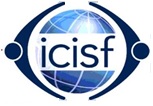 AN EXPLANATION OF ICISF TEAM DEFINITIONSA "Listed” ICISF team is a team that has submitted a Team information Form only. Thatinformation, which is taken at face value and is not vetted, is entered in our database. Theteam then will be issued a certificate indicating it is an “lClSF Hotline Team”.A “Verified” team is a team that has requested and completed a Verification Packet that includes but is not limited to the Team Information Form. The Verification Packet will be reviewed by ICISF in a vetting process. Upon ICISF approval the team will be issued a certificate that the team is recognized as a “Verified ICISF Team” and the team number in our database will be suffixed with the letter “V”A team may also apply for membership in ICISF, Inc. by completing a Membership Application and submitting the required fee to ICISF. Member team numbers will be suffixed with the letter “M”.Membership benefits are:1. Membership in ICISF places the team in an international network of Critical Incident Stress Management teams,service providers, administrators, commercial and industrial services, researchers and educators who function in the fieldof activity associated with critical incident stress and post trauma syndromes.2. Your team will be able to access the quarterly lClSF LifeNet Newsletter which provides important updates on Criticalincident Stress and Psychological trauma on our website.3. The Team will receive a certificate of membership and team card.4. All active team members will receive a 15% tuition discount on all lClSF regional conferences and the World Congress. When registering for a conference or the World Congress a letter from your team leadership stating that the individual is a current member in good standing along with a copy of the team membership card must accompany the registration form.5. Routine and Emergency critical incident stress consultation without charge.6. Regular mailings announcing ICISF emails announcing ICISF activities, updates on new procedures and currenteducation programs7. Quarterly team spotlight in the lClSF LifeNet newsletter.8. ICISF Enterprise Rent-A-Car Corporate Code for discount pricing on business or personal use.9. ICISF Super Shuttle/ExcuCar Corporate Code for discount pricing on business or personal use.General Instructions:This packet is to be completed by the team's clinical director and the senior coordinator.Please fill out all forms, sign and date in designated areas and supply copies of all required documentation. Only a completed Verification Packet will be processed.Return to:INTERNATIONAL CRITICAL INCIDENT STRESS FOUNDATION, INC.3290 Pine Orchard Lane, Suite 106ELLICOTT CITY, MARYLAND 21042-2242Telephone: 410-750-9600 Fax: 410-750-9601 To send PDF by email the address is hotline@icisf.orgCheck here if ICISF may use your protocols and procedures marked as samples, with credit given to team.APPLICATION FOR CISM TEAM VERIFICATION WITH ICISF, Inc.Page one of two page applicationNAME OF THE SPONSORING AGENCY (NOT THE TEAM ITSELF  UNLESS SELF-SPONSORED)NAME: ADDRESS CITY                 STATE/PROVINCE ZIP+4PHONE (With area code and extension, if applicable) QRGANIZATION'S CONTACT PERSON .SPONSORSHIPThe sponsoring agency must be a legally constituted entity instituted and conducted pursuant to thelaws of all relevant jurisdictions.Categories of sponsorship are listed below. Only the most applicable category should be chosen. If"other" is chosen, a description of the category must be provided.SELECT ONLY ONE CATEGORY BELOW WHICH BEST DESCRIBES TEAM AFFILIATION. 1. Public safety agency of federal, state or local jurisdiction (fire department, law enforcementagency, emergency medical services organization, communications center, correctionsdepartment, ski patrol, lifeguard services, park service, specialized rescue services).2. Public / Community service institution or organization other than public safety (communitymental health center, county or municipal hospital, Red Cross, United Way program3. Professional society / association (medical society, psychological society or association, ﬁrechiefs association, police chiefs association professional nurses association, searchand rescue organization, etc.).4. Business or industry.5. State government (ofﬁce of emergency management, governor's ofﬁce, health department,education department, prison systems, parks and recreation, forestry departments,natural resources, etc.).6. County / City agency other than public safety (personnel department commissioner's ofﬁce,port authority, airport, school system, etc.).7. Federal government agency / organization other than public safety (Army, Air Force, MarineCorps, Navy, Coast Guard, customs, immigration, transportation, aviation,communications, etc.). 8. Self-sponsorship (incorporated team not under the sponsorship of any other organization oragency; private hospitals, colleges and universities, churches).9. Union (business, industrial, public safety, hospital, etc.).10. Other (describe).APPLICATION FOR CISM TEAM REGISTRATION WITH ICISF, INC.Page two of two page applicationTEAM NAMEMAILING ADDRESSCITY STATE ZIP+4 COUNTRY EMERGENCY PHONE:                           ROUTINE PHONE: CLINICAL DIRECTOR AND DEGREE (if applicable )CLINICAL DIRECTOR'S AGENCY/ORGANIZATION, and PHONE  I.  VERIFICATION OF TEAM COMPLIANCE WITH MINIMUM TRAINING QUALIFICATIONSAND STANDARD CISMICISD PROTOCOLS     We the undersigned clinical director and team coordinator, do hereby attest and verify that this team requires all of its members to complete the minimum training standards outlined under Section V of the ICISF team verification packet. (That is, all members on the above named team have completed a minimum of a two-day basic CISM course that was taught, sponsored or endorsed by ICISF according to the criteria outlined in Section V of the ICISF CISM team verification packet.)     Furthermore, we attest and verify that this CISM team and its members adhere to the ICISF model of CISM management. (Both signatures required)Date:CLINICAL DIRECTOR: _________________________________________________________Date: TEAM COORDINATOR: ________________________________________________________II.  MISSION STATEMENTPlease provide a copy of your team's mission statement, by laws and/or charter whichindicates each of the following:1. PURPOSE2. TYPES OF POPULATIONS SERVED3. WHETHER SERVICES ARE PROVIDED PRO BONO QR FEE-FOR-SERVICE4. CORPORATION STATUS (NON-PROFIT, FOR PROFIT, NOT INCORPORATED, ETC.)Additional supporting information is welcome in addition to the speciﬁc requests outlinedabove. III. ADMINISTRATION AND GOVERNANCE	Please provide a written copy of your team's operating protocols and procedures (and, if possible, a disk copy using Word or compatible program), which describes how the team is administered and governed. Include at least the following items in the administration and governance documents:An organizational chart of the team.Deﬁnition of team leadership qualiﬁcations.Descriptions of the roles and responsibilities of the leaders of the team.Deﬁnition of qualiﬁcations, roles and responsibilities of other members of the teamA description of the usual services provided by the team. A delineation of mechanisms for supervision of team activities. Minimum requirements for maintaining individual membership on the team. Minimal requirements for continuing education should be included. A delineation of mechanisms for the removal of team members who do not comply withthe minimal standards for the provision of Critical Incident Stress Management servicesas described in this document and the ICISF Model.IV. TEAM MEMBERSHIPPlease provide the following documents:1. A copy of the application form used by person applying for team membership.2. A written statement of compliance that the team accepts qualiﬁed applicants in a nondiscriminatory manner with regard to gender, race, religion, culture and ethnic or national origin.3. Written entry-level qualifications for team membership.V. TEAM TRAINING QUALIFICATIONSThe team coordinator and the clinical director must confirm in a signed statement that all team members (including mental health professionals, clergy and peer support personnel) have completed, as a minimum: The two-day “Group Crisis intervention” training course:Sponsored by ACISF (1989-1992) I ICISF (1992-1994) orEndorsed by ACISF I ICISF (1989--August 1, 1994) orTaught by an instructor who has completed the ICISF “Train the Trainer" course for “CISM: Group Crisis Intervention” after January 1994. (A list of instructors who have completed this course and are therefore approved to teach the “CISM: Group Crisis Intervention” course is maintained in ICISF headquarters.)Taught by an approved ICISF instructor whose program content is consistent with the “lClSF Model" (formerly Mitchell model). NOTES:A category of "associate team members" or "members in training” may be established for those persons in training who have not yet met the entry-level criteria but intend to do so. These individuals cannot  be considered active team members until they successfully complete a basic CISM training course that fulﬁlls the criteria above.  Associate team members should NOT provide intervention services such as on-scene support services, defusings, debrieﬁngs, demobilizations, individual consults, signiﬁcant other support services, follow-up services and community support services until they are property trained.VI. FUNCTIONAL ADHERENCE TO THE "ICISF MODEL" (Formerly “Mitchell Model”)The team leadership (clinical director and team coordinator) must provide signed, writtenconﬁrmation (see page 4) that the team adheres to the ICISF model and the CISM proceduresdescribed in the course books.Considerations may, under some circumstances, be provided to teams functioning at a variance due to unique geographical, demographic, ethnic, religious, organizational or cultural demands. lt is necessary, however, that a complete explanation of such a variance be provided. Additional written documentation describing the type of variance and a rationale for deviation from the standard should be included in the packet. Approval of variances from ICISF CISM standards will be made on a case-by-case basis. ICISF reserves the right to withhold or withdraw a team from the registry list if deviations from these standards are considered extreme, unreasonable, improper or potentially harmful.VII. IN-SERVICE TRAININGA team must maintain documentation of ongoing in-senvice education I training offered to team members for review by lClSF if called for. Additional training courses beyond the minimalrequirements are highly recommended.VIII. ETHICSThe team leadership (the clinical director and the team coordinator) must provide a writtenstatement of compliance with all relevant ethical and professional guidelinesIX. VERIFICATION PERIODTeam verification is an active ongoing process. Because of the increased need to contactlocal teams for local, regional and national disasters; accurate and timely information is needed.Annual updates must be made to team information in order to retain ”current status. Failure tocomply with this annual requirement may result in submission of a new verification packet beingrequired.Verification packets are reviewed as received; the team will be notified when packet is receivedand after review is completed. Allow several weeks for review process.Dependent on the activity of the team as reported on their annual update, re-verification maybe required as requested in order to maintain “verified” status.ANY QUESTIONS CONTACT HOTLINE@ICISF.ORG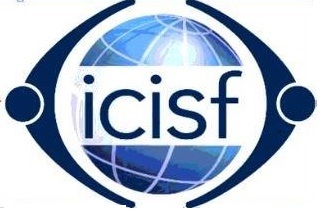 (ICISF VP GG 1-31-18)